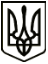 МЕНСЬКА МІСЬКА РАДАВИКОНАВЧИЙ КОМІТЕТПРОЄКТ РІШЕННЯ12 жовтня 2021 року	 м. Мена	 № 294Про погодження Інвестиційної програми № 4 ТОВ «Менський комунальник» у сфері централізованого водопостачання та централізованого водовідведення на 2022 рікРозглянувши Інвестиційну програму № 4 «Реконструкція водопровідного вводу з оснащенням будівлі типовим вузлом комерційного обліку води діаметром 15 мм приватного будинку в колодязі що проектується в м. Мена Чернігівської області» ТОВ «Менський комунальник» у сфері централізованого водопостачання та централізованого водовідведення на 2022 рік, керуючись ст. 181 Закону України «Про питну воду, питне водопостачання та водовідведення», Порядком розроблення, погодження та затвердження інвестиційних програм суб’єктів господарювання у сфері централізованого водопостачання та водовідведення, ліцензування діяльності яких здійснюють Рада міністрів Автономної Республіки Крим, обласні, Київська та Севастопольська міські державні адміністрації, затвердженого наказом Міністерства розвитку громад та територій України від 19 серпня 2020 р. №191, пп.5 п. «а» ст. 27 Закону України «Про місцеве самоврядування в Україні», виконавчий комітет Менської міської радиВИРІШИВ:1. Погодити Інвестиційну програму № 4 «Реконструкція водопровідного вводу з оснащенням будівлі типовим вузлом комерційного обліку води діаметром 15 мм приватного будинку в колодязі, що проектується в м. Мена Чернігівської області» ТОВ «Менський комунальник» у сфері централізованого водопостачання та централізованого водовідведення на 2022 рік з загальним обсягом фінансування у сумі 3597,53 тис.грн. без ПДВ згідно з додатком.2. ТОВ «Менський комунальник» здійснювати інвестиційну діяльність підприємства відповідно до затвердженої програми з дотриманням чинного законодавства України.3. Контроль за виконанням даного рішення покласти на заступника міського голови з питань діяльності виконавчих органів ради С.М.Гаєвого.Міський голова	Геннадій ПРИМАКОВ